STREET-20 CAGE-CRICKETWINNERS:____________________EVENT: Cricket – Yr 6 Street 20EVENT: Cricket – Yr 6 Street 20Street20 Rules – OutdoorOne of the special aspects of Street 20 Cricket is that it can be played in a variety of places and environments and the rules adapted accordingly. Below are the fundamental rules of the game.At the Legacy Games we will be playing in the outdoor caged football pitches. Street20 Rules – OutdoorOne of the special aspects of Street 20 Cricket is that it can be played in a variety of places and environments and the rules adapted accordingly. Below are the fundamental rules of the game.At the Legacy Games we will be playing in the outdoor caged football pitches. Team FormatTeam of 6 At least 2 Girls must play on the pitch at all times.– max squad size = 8Competition Format:Each Team bowls 20 balls – UNLESS they get the opposition by taking 6 wickets.Every player on the fielding team except the wicket keeper must bowl 4 balls. (If they don’t, 6 runs are added to the batting teams score for each ball not bowled).The batting team recycles if they retire. Batters have to retire if they score 10 runs but they can bat again when recycling. Batsmen who are out cannot be recycled.If the last batsman is left in, they can have a non-facing runner from the bowler’s end.All the bowling is from one end and the pitch is 18 yards long.  You cannot be out LBW  Sixes and fours are scored the same way as normal Cricket; boundaries are the fences surrounding the playing area. A hit over the fence results in 6 and Out.Byes, leg byes and overthrows must be run.  Wides and no balls score 4 runs with no extra ball except when the last bowler is bowling.    It is also a no ball if a bouncer goes above shoulder height or a full toss goes above waist height  The ball is dead at the umpire’s discretion.In-coming batsmen have 10 seconds to get to the wicket before the bowler is allowed to bowl.  Apart from the rules above the normal rules of cricket apply!Scoring:Each game must have a winner. If scores are level then the team losing fewer wickets will win. If still a tie, the game is to be decided by a bowl-out and each team bowls at the stumps. The team that hits the stumps the most times wins. Batting TeamBatting TeamBatting TeamBatting Team11121231341415152616371748185919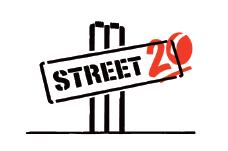 1020Batting TeamBatting TeamBatting TeamBatting Team111212313414151526163717481859191020